«Умеют ли наши дети отвечатьза свои поступки»       За свои поступки отвечать трудно, а предвидеть последствия своих действий еще труднее. Не каждому взрослому это под силу. Возможно ли научить этому ребенка?           Главная ошибка родителей — формирование у ребенка страха перед наказанием: если ты не сложишь аккуратно свою одежду, на сегодня никаких мультфильмов. Ребенок трактует это однозначно: мы тебя любим, если ты соответствуешь нашим требованиям. Наказание рождает страх — ощущение, далекое от чувства ответственности.           И совет тут один: научитесь правильно реагировать на детские проступки. Только так можно воспитать ребенка ответственным человеком.У каждого ребенка должны быть обязанности по дому. Для начала постарайтесь выбрать для него дела попроще и полегче, а самое главное — такие, чтобы они приносили ему радость. Например, уход за домашним любимцем, растением. За хорошее выполнение работы нужно не только хвалить, но и показывать, как другим от этого хорошо. Подростка порадует фраза: «Посмотри, как котенку нравится есть из чистой миски!» Ребенку постарше будет приятно слышать: «Ты здорово помогаешь, я хотя бы лишние полчаса могу отдохнуть после работы или посвятить их нам с тобой!»Почаще говорите ребенку: вещи, которые он бездумно ломает и теряет, стоят денег. А деньги даются вам нелегко. Если вещь сломана по причине баловства, можно на время лишить проказника каких-либо материальных удовольствий — деньги понадобятся на замену испорченного предмета.Научитесь сами ставить перед ребенком конкретные цели и учить его достигать их. Например, подросток летом раздает листовки — заработанная сумма идет на новый компьютер. Такие «проекты» наполняют жизнь смыслом и чувством ответственности за то, что происходит.          Ребенок чрезвычайно подражателен и усваивает те модели поведения, которые в нем закладывает его семья. Если изо дня в день ребенок наблюдает хамство и грубость, обман и безразличие, двурушничество и хамелеонство, если родители ослеплены жаждой наживы и ради этого не поскупятся ничем, если ребенок учится в семье рисовать жизнь только черными красками, как бы ни старались школа и педагоги — помочь такому ребенку жить по законам добра трудно.
          Семья должна учить ребенка не только законам человеческого существования, но и законам совместного проживания. Ребенок должен знать, когда можно и нужно включать и выключать музыку в доме, как вести себя в общественных местах, как вести разговор с незнакомым человеком, как вести себя в транспорте и т. д.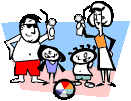 